Media Relations Information for 06/24/2013Public Relations Officer – Sgt. John KruegerOffice: 281-842-3161 La Porte officers give commendable performance in State’s annual Police Games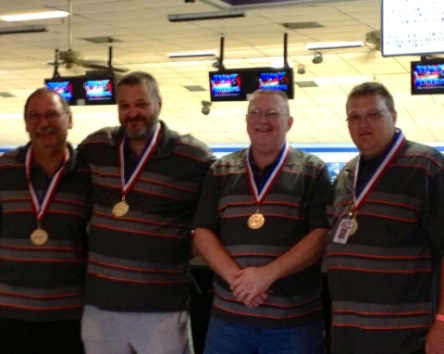 Carl Rise, Greg James, Robbie James, and Scott James celebrate both victory and hall-of-fame induction During the week of June 10th, law enforcement contestants from all over the state travelled to the Gulf Coast to compete in the Texas Police Athletic Federation’s (TPAF) 2013 annual Texas Police Games. This year’s games were hosted by the City of Nassau Bay, with events being held at different venues throughout the area. Of the many events held, La Porte officers participated in both shooting and bowling events.Handgun events were held at the Les Early Firearms Training Center in Pasadena.  In the NRA service rifle match, La Porte Assistant Chief Steve Deardorff operated an AR-15 from 200 yards using open sights from standing, sitting and the prone position and won a silver medal for the competition.  Deardorff also earned a gold and silver medal in both the individual and team Tactical Pistol events.  Pistol events involved shooters engaging the targets as quickly as possible while trying to remain accurate. No shoot targets were mixed in with shoot targets as well. In Deardorff’s final weapons performance, he secured a bronze medal in the 3-Gun Competition. Similar to the tactical pistol event, the 3-Gun event involves running with a pistol, rifle, and shotgun. The TPAF Bowling events were attended by La Porte’s Sergeant Robbie James, brothers Greg and Scott James each having long-standing service with Pasadena and Baytown police departments, as well as recently retired La Porte Detective Carl Rise.  All members represented area law enforcement in an honorable fashion.  Most notable, Rise bowled a perfect 300 game and earned a silver medal, while the four-man team earned gold medals in the team-scratch competition.  To add to the team’s achievements, all three of the James brothers were inducted into the TPAF hall-of-fame for continual performance and sportsmanship excellence since the early 1990’s. An additional noteworthy performance came from the weightlifting event, where Officer Larry Martin of neighboring Morgan’s Point Police Department shined yet again.  All competitors from the Bay Area agencies displayed fine examples of marksmanship, athleticism, as well as interagency camaraderie, and should be commended for their performances.